PLAYLEADER 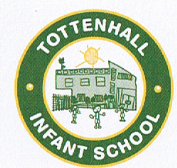 School:   	Tottenhall Infant School & Children’s CentreAddress: 	Tottenhall Road, London, N13 6HXTelephone: 	020 8829 1100Type:		Support Staff VacanciesSalary: 		Actual Salary Range: £:   £3112 - £3128 p.a. inc. (Scale 2 )Hours:		7.5 hours per week x 38 weeks  term time onlyContract type:  	PermanentVacant from:       ASAPClosing date:      Wednesday 7th DecemberRole ProfileWe are looking to appoint a Play Leader to support children during lunchtimes.You will work as part of a team and monitor children’s engagement in appropriate play and in the dining hall. This will include supporting children to learn new games, use equipment effectively leading a lunchtime club and ensuring they are kept safe in all situations. If you are an active, resourceful and patient person who is solution focused and enjoys supporting young children to thrive then this is the role for you.Further InformationCopies of the job description/person specification and application forms are available by.emailing  office@tottenhall.enfield.sch.uk Completed applications should be return to the School by 4 pm on Wednesday 7th December  Interviews: will be held on Thursday 8th December 2016 with a view to the role beginning as soon possible depending on candidate.                        We are committed to safeguarding and promoting the safety and welfare of our children and expect all our staff to share this commitment.